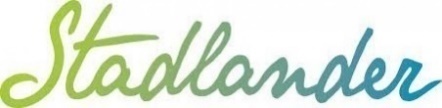 Formulier Aansprakelijkstelling bij schade -1-
Mijn gegevens:
Ik wil de volgende schade melden:Omschrijving van de schade:Vertel zo goed mogelijk hoe de schade is ontstaan en wat de schade precies is:(Is een deel van bijvoorbeeld uw vloer beschadigd? Vertel dan ook hoe groot het beschadigde deel is. En houd op de foto een A4-papier, liniaal of meetlint bij de schade)Voeg foto’s toe van de plaats van de schade en van de schade zelf.Formulier Aansprakelijkstelling bij schade -2-
-materiële schade-Reden aansprakelijkstelling:Waarom vindt u dat Stadlander aansprakelijk is voor de schade?Vul hieronder meer informatie in over de beschadigde spullen:Heeft u nog aankoop-bonnen? Voeg dan ook een kopie of foto van deze bonnen toe.Bij materiële schade: gegevens eigen verzekering (inboedelverzekering)Ondertekening:Naar waarheid ingevuld op: Datum:	  Plaats: Handtekening:		
Verstuur dit formulier naar: 			Postbus 203, 4600 AE Bergen op Zoom 
of via e-mail: 					info@stadlander.nl
of in de brievenbus bij ons kantoor:		Rooseveltlaan 150, Bergen op Zoom

Let op: vergeet niet om kopieën en foto’s bij te voegen!Aan het invullen van de gegevens en het indienen bij Stadlander kunnen geen rechten worden ontleend.Formulier Aansprakelijkstelling bij schade -3-
-letselschade-Reden aansprakelijkstelling:Waarom vindt u dat Stadlander aansprakelijk is voor de schade?Vul hieronder meer informatie in over het letsel en kosten:Voeg een onderbouwing van de kosten toe.Bij letselschade: gegevens eigen verzekering (zorgverzekering)Ondertekening:Naar waarheid ingevuld op: Datum:	  Plaats: Handtekening:	 
Verstuur dit formulier naar: 			Postbus 203, 4600 AE Bergen op Zoom 
of via e-mail: 					info@stadlander.nl
of in de brievenbus bij ons kantoor:		Rooseveltlaan 150, Bergen op Zoom

Let op: vergeet niet om kopieën en foto’s bij te voegen!
Aan het invullen van de gegevens en het indienen bij Stadlander kunnen geen rechten worden ontleend.Naam:Straatnaam + huisnummer:Postcode + woonplaatsTelefoonnummer:E-mailadres:Mijn rekeningnummer:IBAN: IBAN: Dit rekeningnummer staat op naam van: Ik ben huurder van Stadlander:  JA NEE, ik ben Datum waarop de schade is ontstaan: Datum eerste melding bij Stadlander:Datum eerste melding bij Stadlander:Adres waar de schade is ontstaan:Soort schade:  Aan spullen 
(“materiële schade”) Aan spullen 
(“materiële schade”) Aan spullen 
(“materiële schade”) Aan personen 
(“letselschade”) Aan personen 
(“letselschade”)Waaraan is de schade ontstaan?Materiële schade aan: Materiële schade aan: Materiële schade aan: Materiële schade aan: Materiële schade aan: Waaraan is de schade ontstaan?Letselschade aan: Letselschade aan: Letselschade aan: Letselschade aan: Letselschade aan: Bij schade aan spullen: van wie zijn deze spullen? Van mij (huurder) Van iemand anders:  Van iemand anders:  Van iemand anders:  Van iemand anders: Is een medewerker van Stadlander (of onze aannemer) bij u langs geweest om de schade te bekijken? NEE JA, naam:  JA, naam:  JA, naam:  JA, naam: Is de oorzaak van de schade opgelost? JA NEE, omdat:  NEE, omdat:  NEE, omdat:  NEE, omdat: Dit is beschadigd:
(artikel, merk, type)Aankoop-datumAankoop-bedrag1.€ 2.€ 3.€ 4.€ 5.€ 6.€ Heeft u een inboedelverzekering? JA NEE, omdat: Naam verzekeraar:Polisnummer: Heeft u de schade bij uw eigen inboedel-verzekering gemeld? JA NEE, omdat: Betaalt uw eigen inboedelverzekering een vergoeding voor de schade? JABedrag:€  NEE, omdat: Let op: 
voeg een kopie van de brief van uw verzekeraar toe, waarin deze de vergoeding van uw schade afwijstGeeft u toestemming aan Stadlander 
om contact op te nemen met uw eigen verzekeraar? JA NEE, omdat: Heeft u een zorgverzekering? JA NEE, omdat: Naam verzekeraar:Polisnummer: Bent u aanvullend verzekerd?  NEE JA, ik ben extra verzekerd voor: Heeft u een eigen risico? NEE JA, Bedrag: € Geeft u toestemming 
aan Stadlander om uw medische gegevens te delen met onze verzekeraar (alleen voor de behandeling van 
deze zaak)? JA NEE, omdat: 